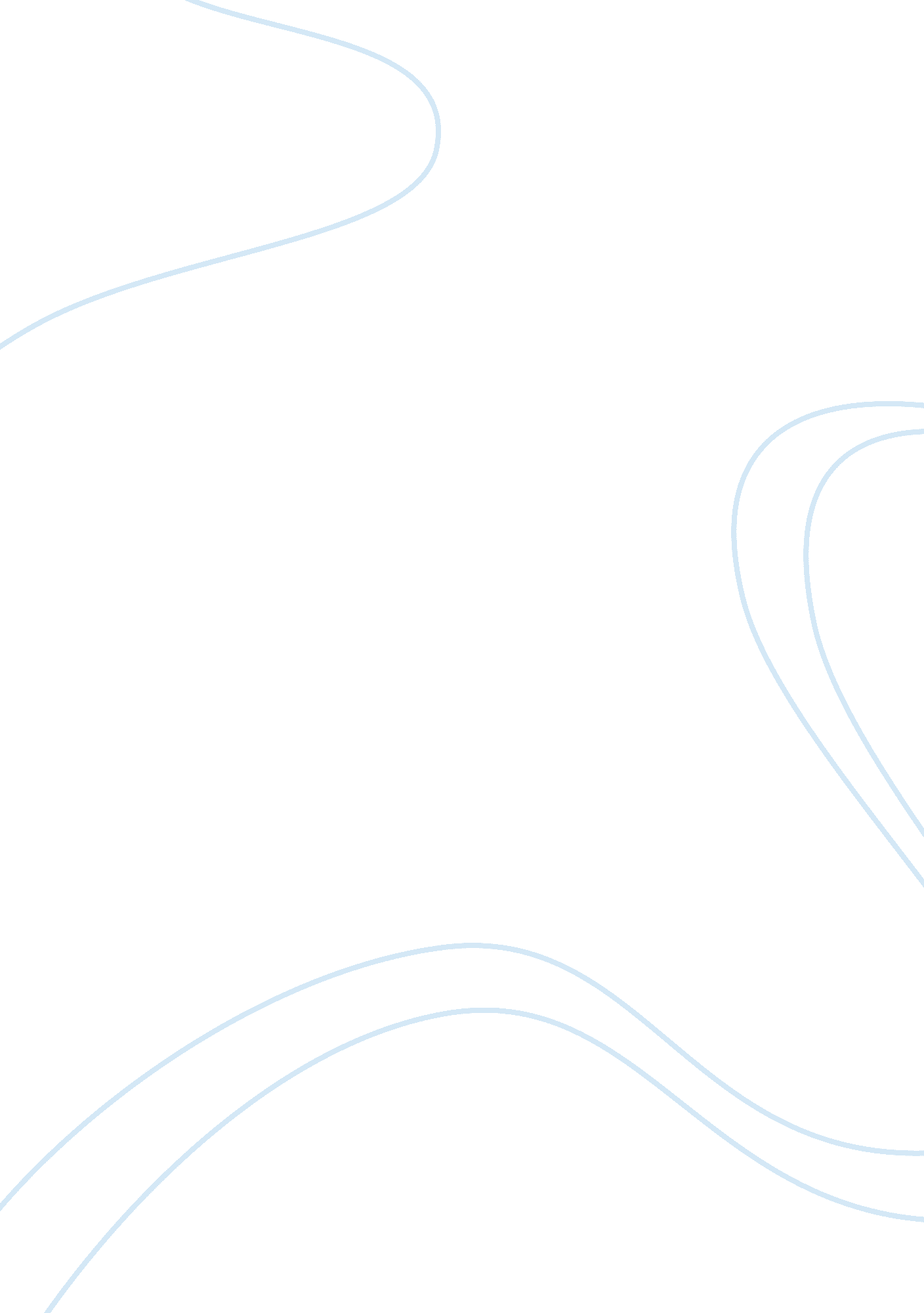 Finding people who are passionate about what they doBusiness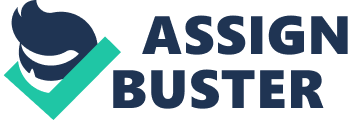 Finding People Who Are Passionate about What They Do Q Recruitment policies at Trilogy are very different from the regular ones, because they are designed to cater young people. The process of recruitment starts with top managers scanning the local market for energetic young candidates, who are appropriate for the jobs in Trilogy. Recruitment at Trilogy is different, because it specifically searches for individuals with less experience, whereas, other companies trace for experienced candidates. 
Q. 2. The attributes of Trilogy’s work environment, which will appeal to youngsters, are flexible timing, no dress code and friendly management, with job autonomy. Especially, the concept of flexiblity will prove to be a treat for these people (Adebayo & Ezeanya, 2010), because this will allow them to choose work hours that suit their life style. In this way, they do not have to postpone their personal commitments due to professional ones. 
Q. 3. I would love to do a job for Trilogy, because I am a person who loves to be autonomous. At the same time, Trilogy is offering flexible timing, which means I do not have to get up early in the morning. Furthermore no formal dressing means I will be free to wear what I want. I consider a job at Trilogy, is an ideal one for me. 
Q. 4. I will like to suggest to the management of Trilogy, to maintain consistent linkages with the educational sector of their country, because, in this fashion it will be easy for the company to identify appropriate talent as potential employees. 
Works Cited 
Adebayo, O., & Ezeanya, D. (2010). Effects of Job Autonomy, Task Identity and Profession on Burnout among Health Workers in Jos, Nigeria. European Journal of Social Sciences , 116-124. 